Publicado en Meaño el 24/12/2020 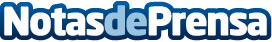 Estas navidades Bottina llevará a cabo una iniciativa solidaria en el ayuntamiento de MeañoLa empresa dedicada al sector de la moda y calzado donará regalos a las familias más necesitaras del ayuntamiento para que nadie se quede sin su regalo de navidad en estas fiestasDatos de contacto:JENNIFER886167025Nota de prensa publicada en: https://www.notasdeprensa.es/estas-navidades-bottina-llevara-a-cabo-una Categorias: Moda Sociedad Galicia Solidaridad y cooperación http://www.notasdeprensa.es